§851.  Laws governing foreign limited liability partnerships1.  Laws governing.  Unless otherwise provided by the Constitution of Maine:A.  The laws of the state or country under which a foreign limited liability partnership is organized govern its organization and internal affairs and the liability of its partners, provided that each partner, employee or agent of a foreign limited liability partnership who performs professional services in this State on behalf of such a foreign limited liability partnership is personally and fully liable for any omission, negligence, wrongful act, misconduct or malpractice by that person or any person under that person's direct supervision and control arising out of those professional services performed in this State; and  [PL 1995, c. 633, Pt. B, §1 (NEW).]B.  A foreign limited liability partnership may not be denied the authority to do business by reason of a difference between the laws referred to in this subsection and the laws of this State.  [PL 1995, c. 633, Pt. B, §1 (NEW).][PL 1995, c. 633, Pt. B, §1 (NEW).]2.  Type of business.  A foreign limited liability partnership may transact any business in this State that may be transacted by a registered limited liability partnership.[PL 1995, c. 633, Pt. B, §1 (NEW).]SECTION HISTORYPL 1995, c. 633, §B1 (NEW). The State of Maine claims a copyright in its codified statutes. If you intend to republish this material, we require that you include the following disclaimer in your publication:All copyrights and other rights to statutory text are reserved by the State of Maine. The text included in this publication reflects changes made through the First Regular and First Special Session of the 131st Maine Legislature and is current through November 1. 2023
                    . The text is subject to change without notice. It is a version that has not been officially certified by the Secretary of State. Refer to the Maine Revised Statutes Annotated and supplements for certified text.
                The Office of the Revisor of Statutes also requests that you send us one copy of any statutory publication you may produce. Our goal is not to restrict publishing activity, but to keep track of who is publishing what, to identify any needless duplication and to preserve the State's copyright rights.PLEASE NOTE: The Revisor's Office cannot perform research for or provide legal advice or interpretation of Maine law to the public. If you need legal assistance, please contact a qualified attorney.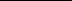 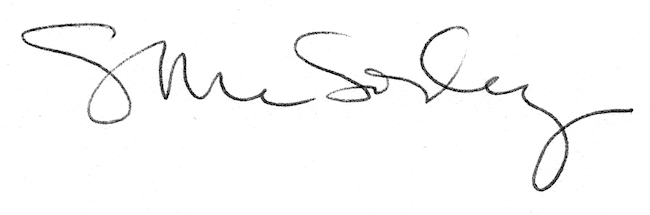 